Fiche de candidature aux Bourses de mobilité réservées 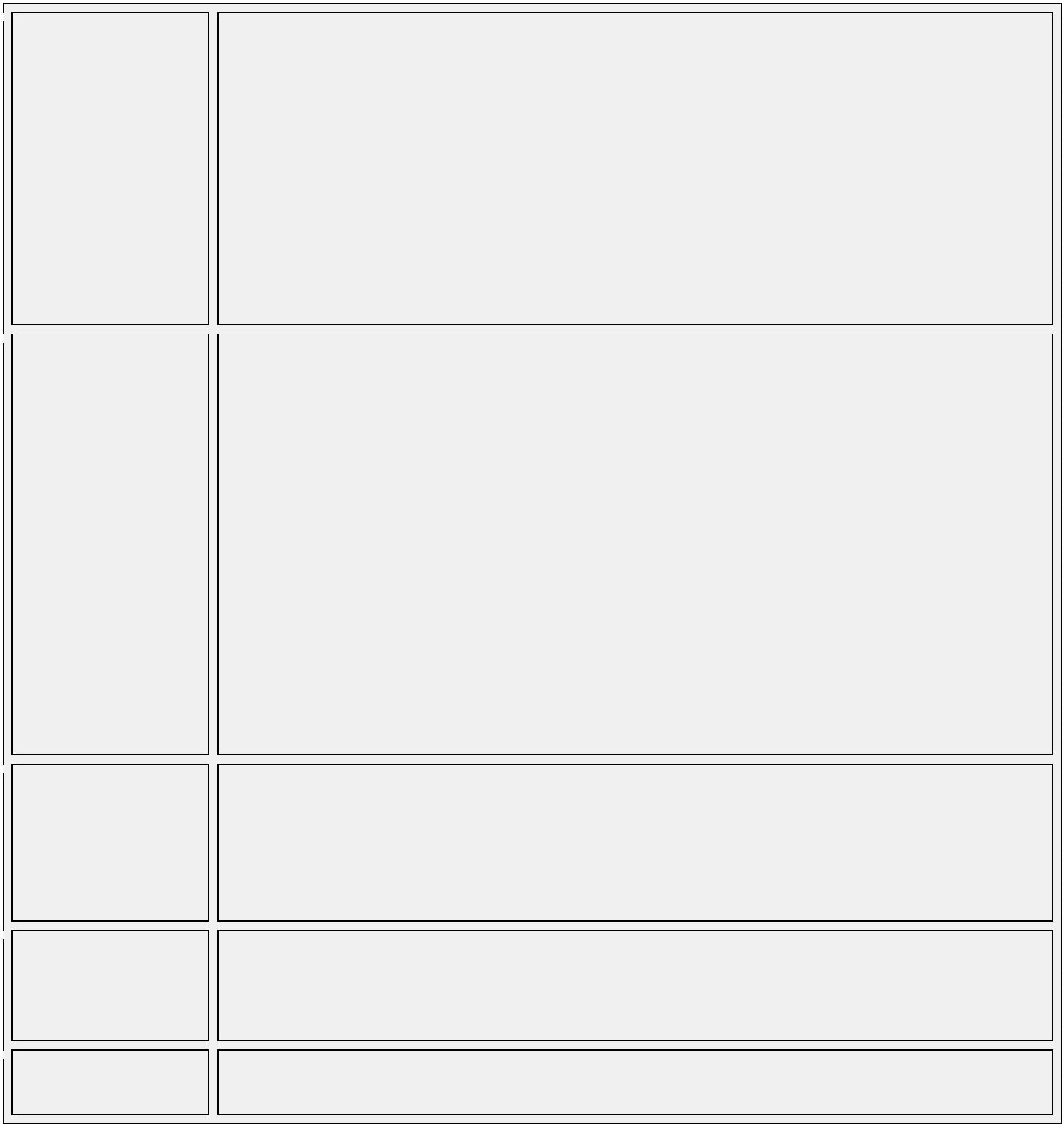 aux universités de la rive sud de la MéditerranéeACCORD DE PARTENARIAT "SARDEGNA FORMED"FORMULAIRE RÉSERVÉ À LA MOBILITÉ À DES FINS D'ÉTUDESLIEU ET DATE									SIGNATUREPoste académique Année d'inscription:La faculté:Parcours d’études:Nom du diplôme:Année d’étude: Note de fin d'études (LE CAS ÉCHÉANT):Données personnellesNom:Prénom:Sexe:Lieu et date de naissance:Citoyenneté:Type de document:Numéro de document:Résidence  Adresse:Ville:N° Tel. Portable:E-mail:Langues étrangères et domaine thématiqueLangues étrangères maitrisées:Attestation de langue:Niveau de langue indiqué:Destination des proposées: Université de:Faculté de: Master de: